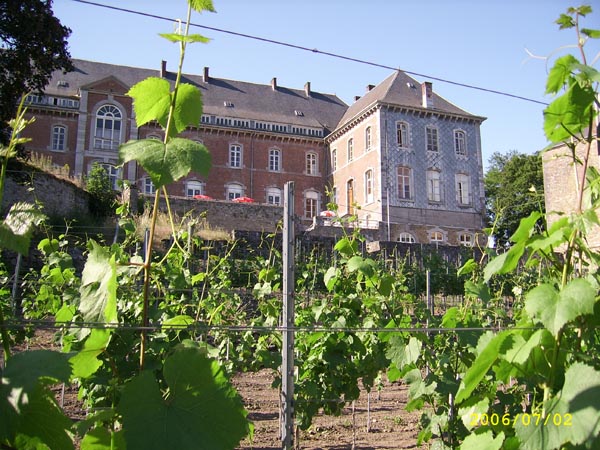 Description du projetDescription sommaireMonastère bénédictin fondé par Saint-Gérard de Brogne en 919, l’Abbaye représente l’élément phare dans le patrimoine culturel et touristique de la commune de Mettet. Chargé d’histoire, l'ensemble formé par les bâtiments de l’Abbaye Saint-Gérard et les terrains environnants est classés comme monument et site au patrimoine.Depuis 1983, une A.S.B.L. de laïcs, séduits par la beauté de ce patrimoine, œuvre pour la sauvegarde de cet ensemble unique. Elle y a développé un Centre de séminaires performant et un hôtel de charme installé dans les anciennes cellules monacales. Elle s’est également spécialisée dans les grandes fêtes familiales comme les mariages, les communions, les « cousinades ». Depuis début 2007, la commune de Mettet, propriétaire des lieux a repris la gestion et perpétue les différentes activités développées. L’Abbaye de Brogne est ainsi devenue une combinaison parfaite d’art, de gastronomie, de détente et de convivialité.Le projet de valorisation du site de l’Abbaye de Brogne comme centre d’accueil touristique a régulièrement été mis en lien avec celui de création d’un Syndicat d’initiative (fiche-projet n°88). L’aménagement d’un espace à l’Abbaye de Brogne pour l’accueil d’un syndicat d’initiative est donc un préalable indispensable à la mise en valeur du patrimoine touristique et culturel de la commune. L’accessibilité de cet espace, sa signalisation et sa visibilité sont des paramètres nécessaires au SI pour assurer sa reconnaissance.Le projet envisage d’installer le syndicat d’initiative à l’Abbaye de Brogne dans le déambulatoire. Il consiste en la création d’un espace d’accueil, avec comptoir donnant directement sur l’entrée principale assurant ainsi sa visibilité. Cette implantation serait à coupler avec la création d’une exposition didactique sur le patrimoine de l’entité. Cette localisation est idéale pour des questions d’accessibilité (existence de l’accès PMR à droite de la façade principale, l’existence du perron et la différence de niveau à l’autre entrée rendent difficile ce type d’aménagement) et de visibilité du syndicat d’initiative (modification de l’entrée par la porte principale face à la cour et non plus par le perron excentré) tout en nécessitant des travaux de restauration intérieure et d’aménagement extérieur. En outre, le déambulatoire se prête bien à la mise en valeur comme espace d’exposition. La cour principale sera réaménagée pour sa valorisation en terme paysager et afin d’accueillir quelques places de parking PMR.Objectifs poursuivisLes enjeux n°1 et 3 : « Développer, maintenir et créer des activités et de l’emploi » et « Répondre aux enjeux de la cohésion sociale » sont rencontrés dans le cadre de ce projet. Par ailleurs, la valorisation d’un patrimoine bâti comme l’Abbaye participe à la création d’une émulation collective autour d’un lieu qui fait sens…En effet, le projet devra permettre de favoriser l’emploi local et de promouvoir les ressources touristiques et de loisirs de la commune par une diffusion de l’information touristique. Le projet vise également à favoriser la diversité sociale et culturelle par une centralisation de l’information concernant les associations locales en vue d’une mise en réseau de celles-ci.Porteur du projetLa Commune de Mettet, l’ASBL Abbaye de BrogneLocalisation du projetLe déambulatoire et la cour principale de l’Abbaye de Brogne à Saint-GérardÉléments de mise en œuvre (État du dossier – Travaux/actions à réaliser)Tâches réaliséesTrois études préalables ont été menées :Fiche d’état sanitaire qui est indispensable au dépôt d’un permis d’urbanismeEtude sur la signalétique de l’Abbaye de Brogne : logo, visibilité, fléchage,…Propositions d’aménagement extérieur réalisées par le GAL Entre-Sambre-et-MeuseTâches à réaliserConsultation et information de la population lors de l’étude de l’avant-projet d’aménagementProjet d’exécution sur base de l’esquisse et de la consultationOpération d’appel d’offre et d’adjudication des travauxRéalisation des travauxTravaux à réaliser Aménagement intérieur et la cour d’accueilrestauration du déambulatoire jusqu’au départ de l’escalier monumental en bois (chauffage, électricité, châssis, carrelage, plafonnage, stucs et peinture, …) et son aménagement sous forme d’espace d’exposition en vue de la création d’un parcours/exposition didactique sur le patrimoine de l’entité ;aménagement d’un espace d’accueil avec comptoir et modification de l’entrée principale ;réaménagement de la cour principale pour des aménagements paysagers et création de quelques places de parking PMR ;signalisation du futur syndicat d’initiative et des accès, parkings, …Visibilité et signalétique générale de l’Abbaye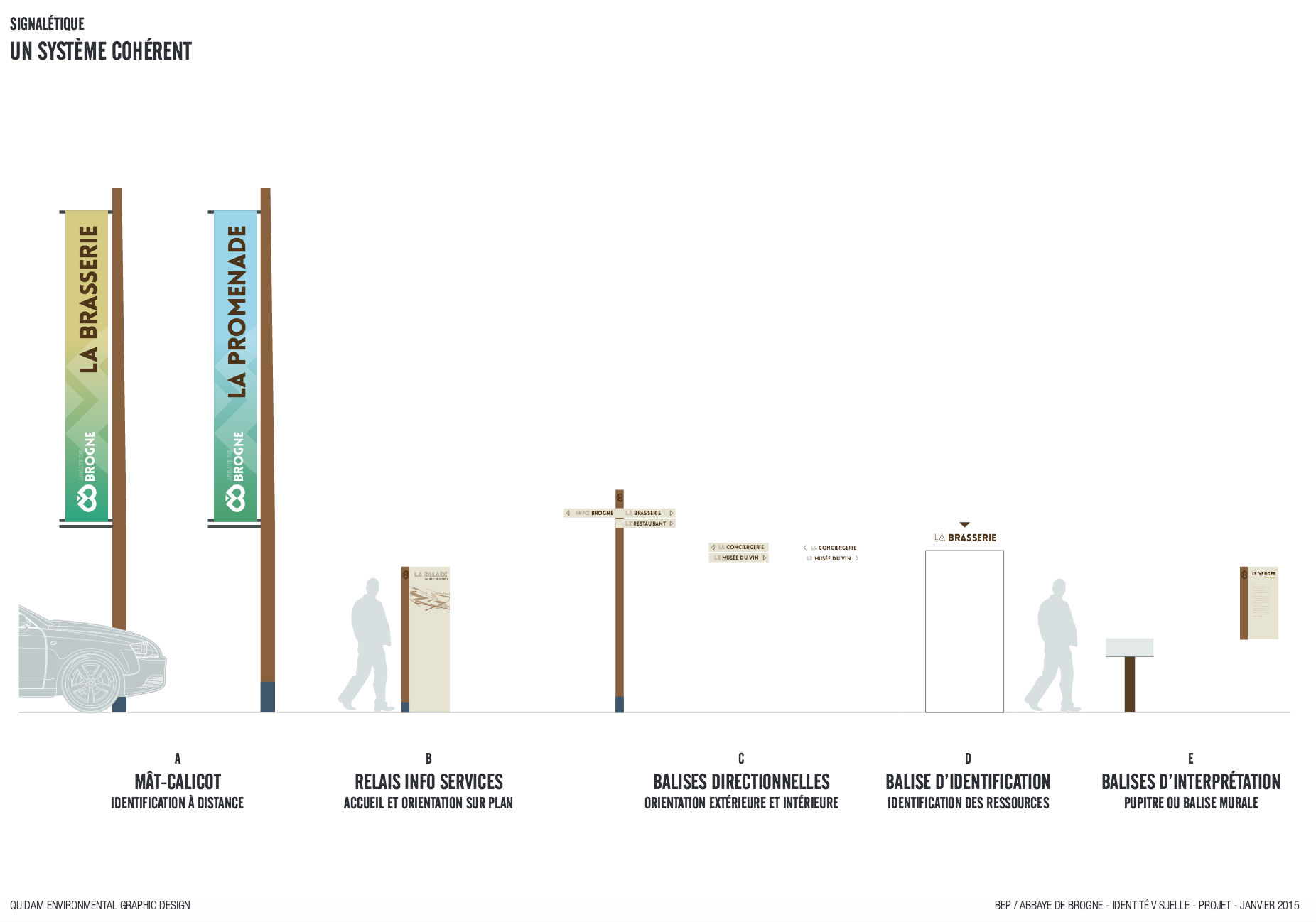 Contexte du projetOrigine de la demandeLa CLDR, la commune, l’asbl Abbaye de BrogneLe groupe de travail 1 : Développer, maintenir et créer des activités et de l’emploi. Lors de la réflexion et de l’exercice de pondération mené par la CLDR, le projet de valorisation du site de l’Abbaye de Brogne comme centre d’accueil touristique est le projet qui a été le plus plébiscité.Justification du projetLes travaux envisagés en vue d’accueillir de SI constituent une réelle opportunité pour la valorisation du site de l’Abbaye. Ils permettront d’une part, de valoriser cet édifice en le positionnant comme élément incontournable de la culture et du tourisme local, et d’autre part, de réaliser des travaux indispensables de restauration, de mise en conformité aux normes d’accessibilité PMR et d’économie d’énergie par la mise en place de châssis de nouvelle génération..Situation existanteEn zone d’équipements communautaires et de service public.La commune de Mettet est propriétaire du site et des bâtiments de l’AbbayeRecherche de moyensEstimation du coût globalSoit 387.479,43 € TVACVisibilité et signalétique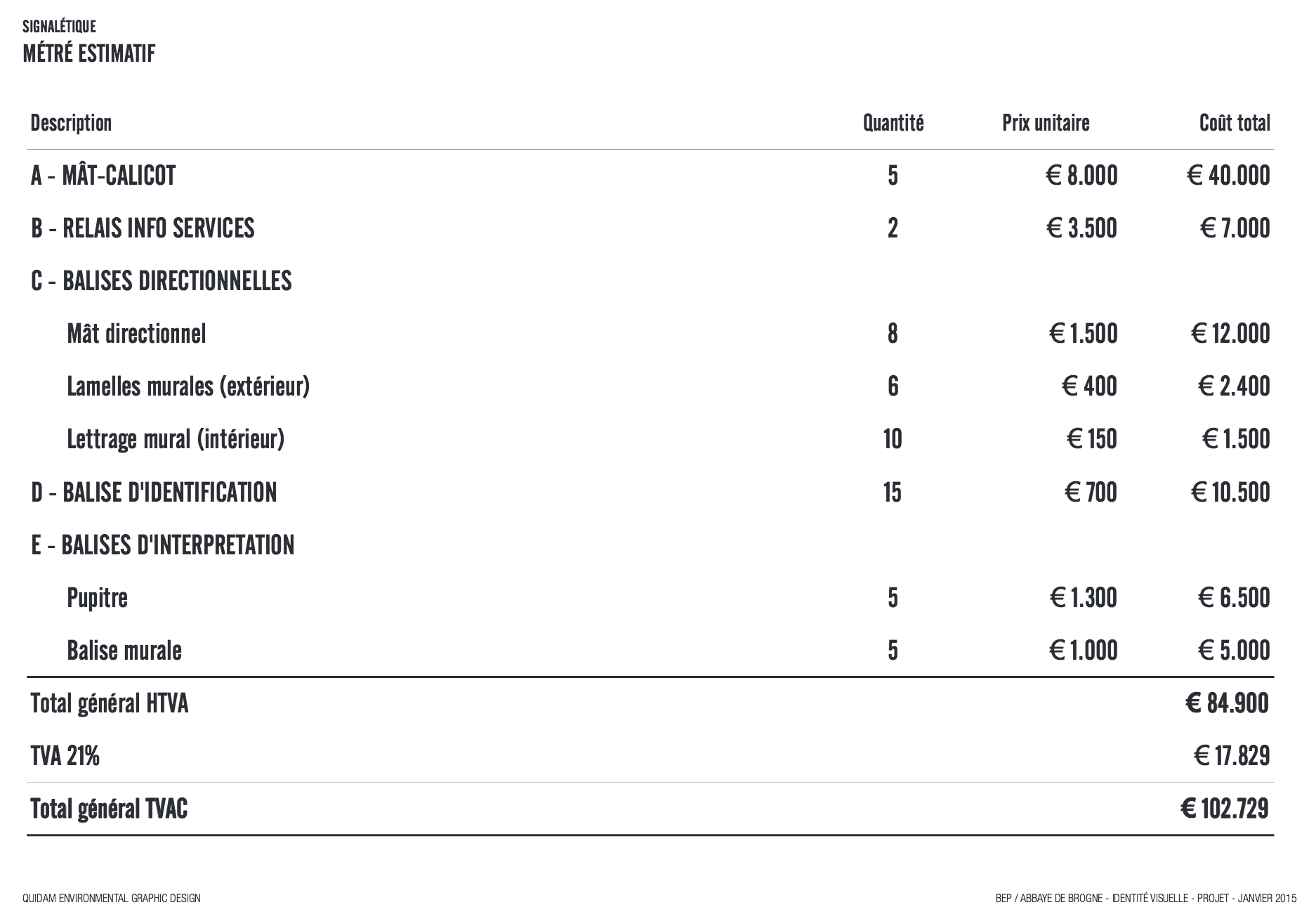 FinancementsTravaux de restauration du déambulatoire, espace d’exposition et accès PMR :	250.300,82 €80% des travaux subsidié par le développement rural			200.240,66 €20% pris en charge par la commune en fonds propres			50.060,16 €Aménagement comptoir d’accueil, espace accessible au public et bureau du SI :	6.050,00 €60% des travaux subsidiés par le Commissariat Général au Tourisme	78.677,16 €40% pris en charge par la commune en fonds propres			52.451,44 €Travaux d’aménagement extérieur :							131.128,61 €60% des travaux subsidiés par le développement rural			3.630,00 €40% pris en charge par la commune en fonds propres			2.420,00 €ProgrammationLOT 1 Evaluation du projetEléments pris en compte pour accorder la prioritéLors de la réflexion et de l’exercice de pondération mené par la CLDR, le projet de valorisation du site de l’Abbaye de Brogne comme centre d’accueil touristique est le projet qui a été le plus plébiscité compte tenu de l’impact fort qu’il suscite et de sa haute faisabilité technique.IndicateursNombre de visiteurs du SINombre de panneaux didactiques posésNombre d’activités et manifestations organiséesNombre de participants aux activités organiséesCréation d’emploiSans objet.ANNEXESPlan de situation existanteReportage photos de l’Abbaye et de ses accèsEsquisse d’aménagementIdentité visuelle réalisée par le BEPRapport du GAL Entre-Sambre-et-Meuse pour les aménagements extérieurs.Date : Décembre 2009Priorité : Lot 1Auteurs : BEPRévision: Décembre 2015Priorité : Lot 1Auteurs : Trame SCRLCADRE LOGIQUE (ENJEUX)CADRE LOGIQUE (ENJEUX)X   1Développer, maintenir et créer des activités et de l’emploix   2Organiser, aménager et protéger le territoire et ses ressources naturelles et culturellesX   3Répondre aux enjeux de la cohésion socialeCADRE LOGIQUE (OBJECTIFS)3Promouvoir les ressources touristiques et de loisirs de la communeFaire connaître aux habitants de Mettet et en dehors de la commune, les richesses locales, artisanales et naturelles ainsi que le patrimoineProduire des outils de promotion touristiqueAméliorer les conditions d’accueil du touriste sur le territoire.6Soutenir le développement des aspects culturels et patrimoniaux communsIdentifier et valoriser les éléments communs du patrimoine local, ceux qui font sens pour le plus grand nombreSoutenir les initiatives et associations locales actives dans la valorisation du patrimoine bâti, naturel et culturel du territoire10Renforcer la vie sociale et culturelle du territoire en favorisant la solidaritéFavoriser l’émergence d’initiatives citoyennes créant du lien.Soutenir le tissu associatif local en termes de soutien logistique, d’infrastructures appropriées.Rapprocher les services, les loisirs, les activités culturelles pour les habitants qui y accèdent moins facilement.Coordonner les initiatives existantes et les mettre en réseauCommuniquer sur les activités, événementsInitier des projets, faire participer la populationInstallation de chantier (cabane, wc)Installation de chantier (cabane, wc)6.000 €Aménagements intérieursAménagements intérieurs144.918 €DEMOLITIONSDEMOLITIONS11.000 €Démolition et évacuation carrelages solDémontage et évacuation radiateurs fontes et tuyauteriesDémontage et évacuation radiateurs fontes et tuyauteriesDémontage et évacuation électricitéDémontage et évacuation cimaisesPARACHEVEMENTSPARACHEVEMENTS64.768 €EchaffaudageRéparation saignées et plafonnage mursPeinture à la chaux pour murs (hors dorures)Peinture à la chaux pour plafond (hors dorures)Peinture à la chaux pour plafond (hors dorures)Peinture à la chaux pour paillasse d'escaliers (hors dorures)Peinture à la chaux pour paillasse d'escaliers (hors dorures)Nouvelle chape +/- 8cm après démolition carrelages exist.Nouvelle chape +/- 8cm après démolition carrelages exist.Revêtement sol carrelages 40*40 posés sur chapeRevêtement sol carrelages 40*40 posés sur chapeRéparation pour stuc CONCERNANT UNIQUEMENT PHOTOS 5 et 6Réparation pour stuc CONCERNANT UNIQUEMENT PHOTOS 5 et 6MENUISERIES EXTERIEURESMENUISERIES EXTERIEURES18.240 €Remplacement châssis de fenêtre par châssis double vitrage 1,1:Remplacement châssis de fenêtre par châssis double vitrage 1,1:MENUISERIES INTERIEURESMENUISERIES INTERIEURES5.000 €Meuble comptoir + plan de travail bureau SITECHNIQUESTECHNIQUES45.910 €CHAUFFAGE15.800 €Installation de nouveaux radiateurs (+/- 12 unités)Installation de nouveaux radiateurs (+/- 12 unités)Remplacement tuyauteries déffectueusesELECTRICITE (hors informatique)30.110 €Points lumineux, interrupteurs,prisesAppareils d'éclairage : 33 appliquesAppareils d'éclairage  2 suspensions comptoirsAppareils d'éclairage  2 suspensions comptoirsInstallation nouveau tableau électriqueEclairage sécuritéRéception installationAménagements extérieursAménagements extérieurs100.810 €TERRASSEMENTSTERRASSEMENTS20.400 €Déblaiement terrain  + dépôtREMBLAISREMBLAIS30.000 €Sable stabilisé (ép 10 cm)Empierrement (ép 25 cm)EGOUTTAGEEGOUTTAGE9.400 €Drains PCV + gravierChambre de vistesFilet d 'eau en pavés bétonsREVETEMENT SOLREVETEMENT SOL24.000 €Dolomies/graviersAMENAGEMENT PARTERRESAMENAGEMENT PARTERRES8.550 €Bordures bétons Plantation haies de buisTECHNIQUESTECHNIQUES8.460 €Eclairage extérieurParlophoneMarquage sol (parking)Expertise et imprévus (15%)Expertise et imprévus (15%)37.759 €TOTAL TRAVAUX HTVATOTAL TRAVAUX HTVA289.487 €RECAPITULATIF ESTIMATION COUTSRECAPITULATIF ESTIMATION COUTSHTVAInstallation chantier6.000,00 €Aménagements intérieurs139.918,00 €Comptoir d'accueil SI5.000,00 €Aménagements extérieurs100.810,00 €Expertise37.759,20 €TOTAL général HTVA289.487,20 €Honoraires Auteur de projetsur bâtiment (14,5%)20.288,11 €sur abords (7,5%)7.560,75 €coordination sécurité (1%)2.894,87 €Total Honoraires30.743,73 €TOTAL général FGC, hors mobilier HORS COMPTOIR ACCUEILTOTAL général FGC, hors mobilier HORS COMPTOIR ACCUEILTOTAL général FGC, hors mobilier HORS COMPTOIR ACCUEIL320.230,93 €